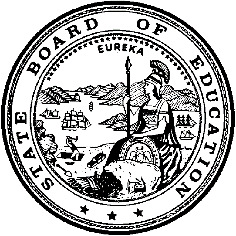 California Department of EducationExecutive OfficeSBE-003 (REV. 11/2017)imb-cfird-may20item01California State Board of Education
May 2020 Agenda
Item #09SubjectWorld Languages Framework for California Public Schools, Kindergarten Through Grade Twelve, 2020 Revision: Approval of the Revision of the Schedule of Significant Events.Type of ActionAction, InformationSummary of the Issue(s)Pursuant to Assembly Bill 2290, Chapter 643 of the Statutes of 2016, the State Board of Education (SBE) is authorized to develop a curriculum framework and evaluation criteria for instructional materials on or before September 30, 2020, that are aligned to the World Languages Standards for California Public Schools (WL Standards) approved by the SBE in January 2019. In the Schedule of Significant Events for the 2020 World Languages Framework for California Public Schools (WL Framework), which the SBE approved in July 2018, the scheduled date for the SBE to adopt the WL Framework is May 2020. The development of the WL Framework is underway, but the development of the draft has required more time than originally projected due to the comments and feedback received from the public. The revised Schedule of Significant Events presented for action in this item establishes a schedule of events for the project that will allow the Instructional Quality Commission (IQC) and the SBE to fully consider the public comment in the revision of the draft.RecommendationThe California Department of Education (CDE) recommends that the SBE approve the revised Schedule of Significant Events in Attachment 1.Brief History of Key IssuesAssembly Bill 2290, Chapter 643 of the Statutes of 2016, added Section 60605.5 to the California Education Code, which directed the IQC to develop and the SBE to adopt, before January 31, 2019, revisions to the WL standards. The statute also directs the IQC to develop and the SBE to adopt, no later than July 31, 2020, a curriculum framework and evaluation criteria for instructional materials that are aligned to the revised WL Standards.Work on the WL Framework has followed the Schedule of Significant Events the SBE approved in July 2018. Pursuant to that Schedule of Significant Events, at its meeting on September 19–20, 2019, the IQC approved the existing draft for the first of two 60-day field reviews with edits proposed by the CDE. The field review survey was posted on the CDE World Languages Framework web page at https://www.cde.ca.gov/ci/fl/cf/ on October 1, 2019, and continued through December 2, 2019.During the online survey period, the CDE received more than 900 public comments from over 90 different submitters, both through the field review survey and through a dedicated email box established to receive comments on the draft framework. The survey was publicized through a letter sent to county and district superintendents and charter school administrators from the Deputy Superintendent of the Instruction and Measurement Branch at the CDE and by a news release from the State Superintendent of Public Instruction. It was also promoted through outreach to those groups and individuals who have expressed interest in the instruction of world languages in the past.At their January 16, 2020, meeting, the IQC discussed the comments received during the first of the two public field reviews required by the California Code of Regulations, Title 5, Section 9515. On April 17, 2020, the World Languages Subject Matter Committee discussed the comments received during the second public field review. The Schedule of Significant Events approved by the SBE in July 2018 allows only one week for the framework writers to make additional revisions and for the framework chapters to be posted in preparation for the May 2020 SBE meeting. The proposed revision to the Schedule of Significant Events for the WL Framework will change the date of SBE action to adopt the framework from May 2020 to July 2020. This additional time will allow for a more comprehensive and considered review of all public comments, including the recommendations of the IQC, prior to SBE consideration of the WL Framework.Summary of Previous State Board of Education Discussion and ActionJuly 11, 2018: The SBE approved a Schedule of Significant Events for the development of the WL Framework.January 9, 2019: The SBE appointed 20 members to the Curriculum Framework and Evaluation Criteria Committee (CFCC), received a WL Framework Focus Group Report, and approved guidelines for the development of the WL Framework.Fiscal Analysis (as appropriate)The CDE estimates that the development of the framework will cost $350,000. That amount includes the costs for the contracted writers, travel for the CFCC members, production of materials for CFCC meetings, editing and/or graphic design services, technology services, and IQC meetings related to the development of the framework. This timeline revision will not exceed CDE’s original cost estimate.Attachment(s)Attachment 1: Revised Schedule of Significant Events for the 2020 World Languages Framework for California Public Schools, Kindergarten Through Grade Twelve (2 pages)Revised Schedule of Significant Events
for the 2020 World Languages Framework for California Public Schools, Kindergarten Through Grade TwelveThis timeline is subject to change. The SBE will only take action on changes to the approved timeline if they affect IQC or SBE action dates.EventScheduleFocus Group recruitment letter and application distributed to Local Educational Agencies (LEAs), world language stakeholder organizations, and institutes of higher educationMarch 2018Recruitment of Focus Group members, pursuant to California Code of Regulations, Title 5 (5 CCR), §9511(c) and Education Code Section 44013(a)March–April 2018Instructional Quality Commission (IQC)/State Superintendent of Public Instruction (SSPI) approves Schedule of Significant Events (Schedule of Significant Events) and Curriculum Framework and Evaluation Criteria Committee (CFCC) ApplicationMay 17–18, 2018SSPI appoints Focus Group membersMay 2018State Board of Education (SBE) approves Schedule of Significant Events and CFCC application per 5 CCR §9513July 11–12, 2018Focus Group Meeting Locations:August 16, 2018: San Diego County Office of Education (4–6 p.m.)August 22, 2018: Santa Clara County Office of Education (4–6 p.m.) August 29, 2018: California Department of Education (4–6 p.m.) and via videoconference at Humboldt and Tulare County Offices of EducationSeptember 12, 2018: Los Angeles County Office of Education (4–6 p.m.)August–September 2018Minimum 90-day recruitment of CFCC (from date application posted through SBE appointment of CFCC) per 5 CCR §9513August–October 2018IQC Recommends CFCC, receives Focus Group input, recommends guidelines for the WL FrameworkNovember 15–16, 2018SBE Appoints CFCC, receives Focus Group input, approves guidance per CCR §9512January 9–10, 2019The CFCC meetings are scheduled for the following dates:February 7–8, 2019March 7–8, 2019April 11–12, 2019May 30–31, 2019June 27–28, 2019August 1–2, 2019February–August 2019IQC recommends draft WL Framework for initial field reviewSeptember 19–20, 2019Required 60-day public review of draft WL Framework prior to IQC recommendation §9515(a)(3)October–November 2019IQC/Subject Matter Committee analyzes field review results, revises, and takes action on draft WL FrameworkJanuary 2020Required 60-day public review of document after IQC recommendation §9515(c)February–March 2020SBE action on WL FrameworkJuly 2020Date of adoption of instructional materials (pursuant to California Education Code §60605.5)November 2021